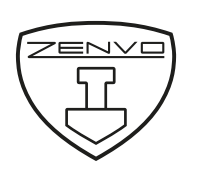 Petrolheadonism Live event to feature a Zenvo TSR-S on display with UK dealer Centurian AutomotiveCenturian Automotive, Zenvo Automotive’s recently appointed UK dealer will be attending Petrolheadonism Live with a Zenvo TSR-S this weekendThe UK-based dealer will display the demonstrator TSR-S on 18 and 19 September at Knebworth HouseTickets for the two-day weekend event are available to buy here Denmark, 13 September 2021: Zenvo Automotive has confirmed its recently appointed UK dealer, Centurian Automotive, will be attending Petrolheadonism Live showcasing a Zenvo TSR-S at Knebworth House, Stevenage this weekend (18 and 19 September).Centurian Automotive, Zenvo’s UK dealer representative, will showcase a Zenvo TSR-S in the bright Baltisk Blå (blue) at the upcoming Petrolheadonism Live show. With over 1,000 cars on display, from hypercars and supercars, to classics and collector cars, this show is one not to be missed by car enthusiasts.Based in Northamptonshire, UK, the sales team from Centurian Automotive will be attending the two-day event (18 to 19 September) to answer any questions about Zenvo and its bespoke, hand-made hypercars. Paul Harding, Managing Director of Centurian Automotive, said: “We have had a fantastic summer, engaging with clients and fans of Zenvo Automotive across a range of events up and down the country and we’re very much looking forward to keeping up that momentum as we head into the autumn season. Petrolheadonism Live is an incredible event to be a part of with the Zenvo TSR-S, and we can’t wait to share other events we will be attending with Zenvo in the future.”Angela Hartman, CEO of Zenvo Automotive said: “We are excited to have our newly appointed UK dealer, Centurian Automotive continue to showcase our TSR-S [and TS1 GT] at events, such as Petrolheadonism Live, following a busy and successful summer. We look forward to welcoming fans of the brand at the event and are in the process of planning more activities with the Centurian Automotive sales team in the UK.”The Petrolheadonism Live show will be held from Saturday 18 September to Sunday 19 September at Knebworth House in Stevenage, UK. Tickets are still available to purchase for the weekend event and can be found here. Centurian Automotive and Zenvo plan to attend more events for both clients and aficionados of the brand in the coming months. September has already been a busy month for Zenvo as it returns from the IAA Mobility conference showcasing its Ishvid Perlemor (white) TSR-S on its German dealer’s (MOHR GROUP) stand. It also displayed a TSR-S and TS1 GT at the prestigious Salon Privé Concours d’Elégance at the event’s hypercar lawn at the beginning of the month, too. This summer the hypercar brand has also been at The Classic at Silverstone with its TSR-S and TS1 GT, which participated in the Supercar Legends Parade, as well as exhibiting at Goodwood Festival of Speed where it had three models on display: two TSR-S hypercars (one part of the Michelin Supercar Paddock and Hill displays, the other on its stand), as well as a TS1 GT. Zenvo continues to announce events for 2021 and beyond - both private and public showcases of its cars - with the growing global Zenvo Automotive team and dealers. ENDSMedia contacts:Hannah BurgessSenior Commercial Development DirectorMob: +44 (0)7730 570975Email: hb@zenvoautomotive.com About Zenvo Automotive:Zenvo Automotive is a producer of limited edition hypercars based in Præstø, Denmark. Founded in 2007, Zenvo was started with the aim of combining the latest technologies and innovation with an analogue feel, offering the driver a true connection and astonishing performance. The company began with the TS1 prototype, a twin-charged introduction to the brand, and has since gone on to develop the TS1 GT grand tourer, TSR track model and the flagship TSR-S. TSR-S utilises a lightweight carbon body produced in-house, a 1,177 bhp twin supercharged flat-plane V8 and class-leading aerodynamics including Zenvo’s patented Centripetal rear wing, which reacts to steering inputs to create high levels of downforce while cornering. Production of all Zenvo models is limited to just five cars per year, all manufactured in Denmark and available to collectors and enthusiasts worldwide.Social media:Instagram: www.instagram.com/ZenvoAutomotive Facebook: www.facebook.com/ZenvoAutomotiveOfficial Twitter: www.twitter.com/ZenvoAutoYouTube: https://www.youtube.com/c/ZenvoAutomotive/videosLinkedIn: https://www.linkedin.com/company/zenvoautomotive/